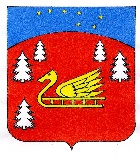 Администрация муниципального образования Красноозерное сельское поселениеМуниципального образования Приозерский муниципальный район Ленинградской области.ПОСТАНОВЛЕНИЕот  29 апреля  2022 г.     № 106      Руководствуясь статьей 448 Гражданского кодекса Российской Федерации, постановлением Правительства Российской Федерации от 27 августа 2012 года № 860 «Об организации и проведении продажи государственного и муниципального имущества в электронной форме», Федеральным законом от 21.12.2001г. №178-ФЗ «О приватизации государственного и муниципального имущества», Уставом муниципального образования Красноозерное сельское поселение муниципального образования Приозерский муниципальный район Ленинградской области, на основании решения Совета депутатов МО Красноозерное сельское поселение от 31 марта 2022 года № 133  «Прогнозный план приватизации муниципального имущества муниципального образования Красноозерное сельское поселение муниципального образования Приозерский муниципальный район Ленинградской области на 2022 год», Администрация муниципального образования Красноозерное сельское поселение муниципального образования Приозерский муниципальный район Ленинградской области, ПОСТОНОВЛЯЕТ:Осуществить приватизацию муниципального имущества муниципального образования Красноозерное сельское поселение  - здания котельной, площадью  349,2 кв.м., кадастровый номер 47:03:0906002:349, . с земельным участком, площадью 423,0  кв.м., кадастровый номер 47:03:0906001:141, находящемся по адресу: Ленинградская область, Приозерский район, Красноозерное сельское поселение,  дер. Красноозерное(далее – Объект). Определить:2.1.Способ приватизации Объекта: продажа муниципального имущества на аукционе.2.2.Форму подачи предложений о цене: открытая.2.3.Форму проведения продажи Объекта: электронная.2.4.Форму и срок оплаты приобретаемого имущества: единовременно не позднее 30(тридцати) календарных дней с момента подписания договора. Установить:3.1. В соответствии с отчетом по определению рыночной стоимости имущества №053 от 09.03.2022 года  начальную цену продажи муниципального имущества на аукционе в размере  3 121 160,00  (три миллиона сто двадцать одна тысяча сто шестьдесят) рублей 00 копеек (без учета НДС).3.2. Шаг аукциона (величина повышения начальной цены) в размере 156 058,00 (сто пятьдесят шесть пять тысяч пятьдесят восемь)рублей 00 копеек.3.3. Задаток для участия в аукционе в размере (20%) -  624 232,00 (шестьсот двадцать  четыре тысячи двести тридцать два) рубля  00 копеек.3.4.Срок приема заявок на участие в аукционе с 16 часов 00 минут 06 мая 2022 года до 09 часов 00 минут 03 июня 2022 года, время приема заявок круглосуточно по адресу:www.sberbank-ast.ru 4.    Назначить:4.1.Определить участников аукциона на 06 июня 2022 года в 12 часов 00 минут.4.2. Проведение аукциона на 07 июня 2022 года в 12 часов 00 минут на электронной площадке АО «Сбербанк- АСТ» sberbank-ast.ru5.Выступить организатором торгов  по продаже  вышеуказанного муниципального имущества, осуществляющим функции продавца.6. Разместить настоящее постановление на официальном сайте Российской Федерации для размещения информации о проведении торгов www.torgi.gov.ru, на электронной площадке АО «Сбербанк- АСТ» sberbank-ast.ru , на официальном сайте администрации  муниципального образования Красноозерное сельское поселение муниципального образования Приозерский муниципальный район Ленинградской области в сети Интернет по адресу www.krasnoozernoe.ru.  и опубликовать в средствах массовой информации в сетевом издании «Ленинградское информационное агентство» (ЛЕНОБЛИНФОРМ). 7.  Настоящее постановление вступает в силу со дня официального опубликования.8.   Контроль за исполнением настоящего постановления  оставляю за собой.Глава администрации                                                                               А.В.РыбакИсп.Павлова И.Н.67-525Разослано: дело -2.О приватизации муниципального имущества  администрации  МО Красноозерное сельское поселение МО Приозерский муниципальный район  Ленинградской области